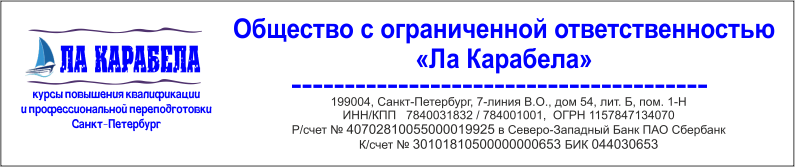 Стипендии и иные виды материальной поддержкиИнформация о наличии и условиях предоставления стипендий
Стипендия обучающимся не выплачивается ввиду отсутствия реализации программ, предусматривающих выплату стипендии.Информация о наличии общежития, интерната, количестве жилых помещений в общежитии, интернате для иногородних обучающихся, формировании платы за проживание в общежитии
Общежитием и интернатом для иногородних обучающихся образовательная организация не располагает. При необходимости обучающимся оказывается содействие по размещению в гостиницах.Информация об иных видах материальной поддержки обучающихся
Вопросы предоставления мер социальной поддержки обучающимся (являющихся инвалидами, ветеранами войны и т.п.) рассматриваются в индивидуальном порядке и находятся в компетенции руководителя образовательной организации.Информация о трудоустройстве выпускников
Трудоустройство выпускников образовательная организация не осуществляет.